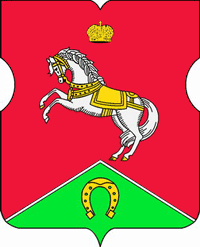 АППАРАТ СОВЕТА ДЕПУТАТОВмуниципального округаКОНЬКОВОПОСТАНОВЛЕНИЕ           26.01.2022    №    1/П________В соответствии с Бюджетным кодексом Российской Федерации и Решением Совета депутатов муниципального округа Коньково от 14.12.2021 года № 10/1 «О бюджете муниципального округа Коньково на 2022 год и плановый период 2023 и 2024 годов»:Внести изменения в постановление аппарата Совета депутатов муниципального округа Коньково от 28.12.2021г. № 10/П «Об утверждении сводной бюджетной росписи муниципального округа Коньково на 2022 год и плановый период 2023 и 2024 годов» в части изменения  бюджетных ассигнований по расходам:2. Разместить настоящее постановление на официальном сайте органов местного самоуправления муниципального округа Коньково/3. Контроль за исполнением настоящего постановления возложить на главу муниципального округа Коньково Малахова С.В.Глава муниципального округа Коньково                                                                                   С. В. МалаховОб изменении бюджетных ассигнований по расходамБюджетная классификацияСумма в тыс.руб. 0104. 31 Б 0100500.244.223-2,000104. 31 Б 0100500.247.2232,00Итого:0,00